Резьбы мелкие ISO DIN13ISO Fine Thread (metric)Наружный диаметр M x ммДиаметр сверления под нарезку mmНаружный диаметр M x ммДиаметр сверления под нарезку мм2,00 x 0,251,7522,00 x 2,0020,002,20 x 0,251,9524,00 x 1,0023,002,30 x 0,252,0524,00 x 1,5022,502,50 x 0,352,1524,00 x 2,0022,002,60 x 0,352,2025,00 x 1,0024,003,00 x 0,352,6525,00 x 1,5023,503,50 x 0,353,1526,00 x 1,5024,504,00 x 0,353,6527,00 x 1,5025,504,00 x 0,503,5027,00 x 2,0025,005,00 x 0,504,5028,00 x 1,5026,506,00 x 0,505,5028,00 x 2,0026,006,00 x 0,755,2030,00 x 1,0029,007,00 x 0,756,2030,00 x 1,5028,508,00 x 0,507,5030,00 x 2,0028,008,00 x 0,757,2032,00 x 1,5030,508,00 x 1,007,0033,00 x 1,5031,509,00 x 0,758,2033,00 x 2,0031,009,00 x 1,008,0034,00 x 1,5032,5010,00 x 0,509,5035,00 x 1,5033,5010,00 x 0,759,2036,00 x 1,5034,5010,00 x 1,009,0036,00 x 2,0034,0010,00 x 1,258,8036,00 x 3,0033,0011,00 x 1,0010,0038,00 x 1,5036,5012,00 x 0,7511,2039,00 x 1,5037,5012,00 x 1,0011,0039,00 x 2,0037,0012,00 x 1,2510,8039,00 x 3,0036,0012,00 x 1,5010,5040,00 x 1,5038,5013,00 x 1,0012,0040,00 x 2,0038,0014,00 x 1,0013,0040,00 x 3,0037,0014,00 x 1,2512,8042,00 x 1,5040,5014,00 x 1,5012,5042,00 x 2,0040,0015,00 x 1,0014,0042,00 x 3,0039,0015,00 x 1,5013,5045,00 x 1,5043,5016,00 x 1,0015,0045,00 x 2,0043,0016,00 x 1,5014,5045,00 x 3,0042,0018,00 x 1,0017,0048,00 x 1,5046,5018,00 x 1,5016,5048,00 x 2,0046,0018,00 x 2,0016,0048,00 x 3,0045,0020,00 x 1,0019,0050,00 x 1,5048,5020,00 x 1,5018,5050,00 x 2,0048,0020,00 x 2,0018,0050,00 x 3,0047,0022,00 x 1,0021,0052,00 x 1,5050,5022,00 x 1,5020,5052,00 x 2,0050,00--52,00 x 3,0049,00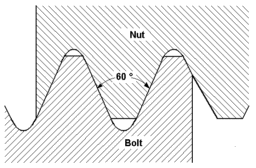 